Муниципальное казенное учреждение дополнительного образования«Детская школа искусств» с. Кунашак, Кунашакского районаДОПОЛНИТЕЛЬНАЯ   ОБЩЕРАЗВИВАЮЩАЯОБЩЕОБРАЗОВАТЕЛЬНАЯ ПРОГРАММАХУДОЖЕСТВЕННОЙ НАПРАВЛЕННОСТИ«ОСНОВЫ МУЗАКАЛЬНОГО ИСПОЛНИТЕЛЬСТВА»(ФОРТЕПИАНО, БАЯН)ПРОГРАММА УЧЕБНОГО ПРЕДМЕТАСОЛЬФЕДЖИО(4 -летний срок обучения)с. Кунашак 2021г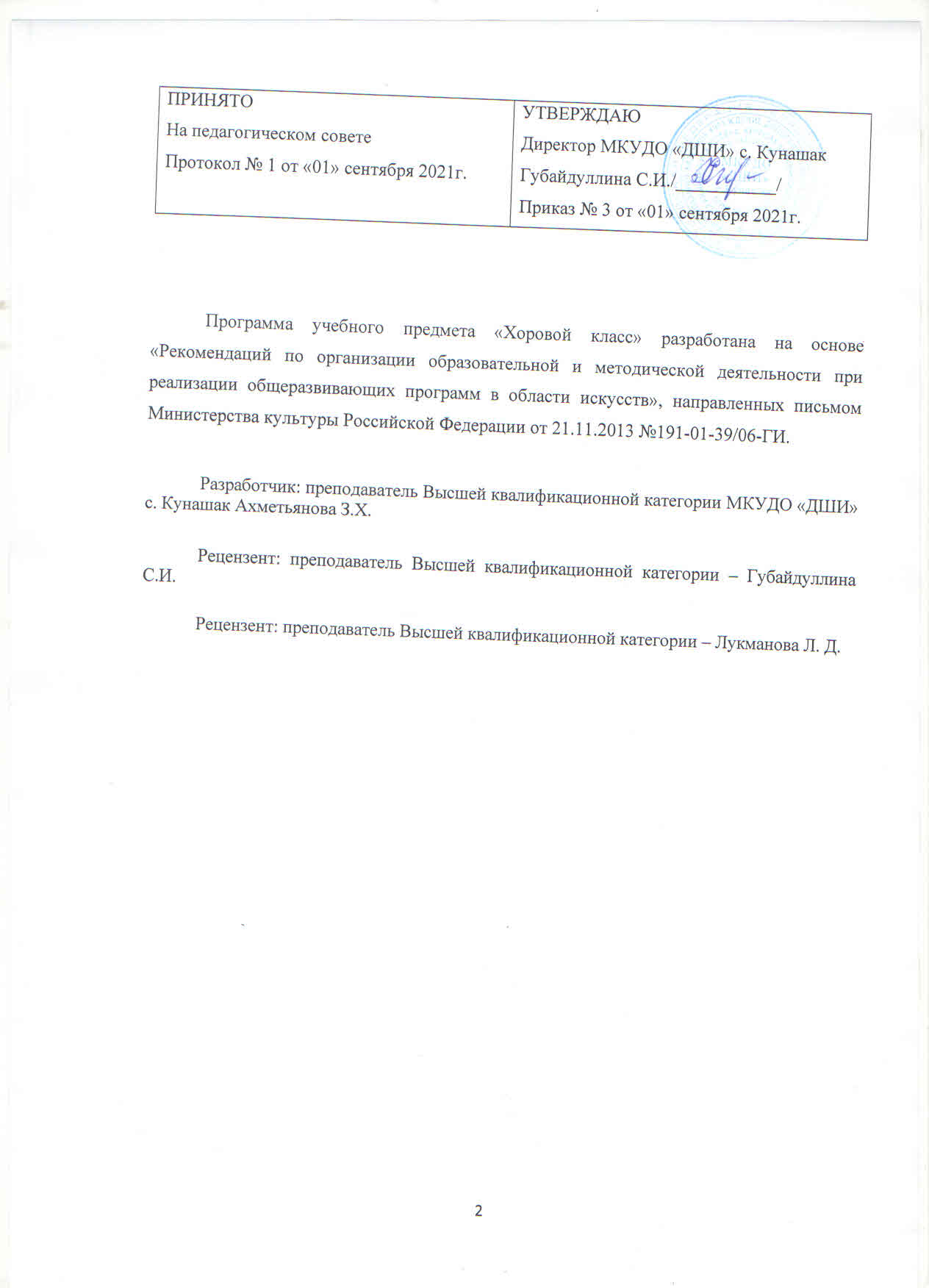 СодержаниеПояснительная записка    Программа учебного предмета «Хоровой класс» разработана на основе «Рекомендаций по организации образовательной и методической деятельности при реализации общеразвивающих программ в области искусств», направленных письмом Министерства культуры Российской Федерации от 21.11.2013 №191-01-39/06-ГИ.     Хоровое исполнительство -  один из наиболее сложных и значимых видов музыкальной деятельности, учебный предмет «Хоровой класс» является предметом обязательной части, занимает особое место в развитии музыканта-инструменталиста. В детской школе искусств, где учащиеся сочетают хоровое пение с обучением игре на одном из музыкальных инструментов, хоровой класс служит одним из важнейших факторов развития слуха, музыкальности детей, помогает формированию интонационных навыков, необходимых для овладения исполнительским искусством на любом музыкальном инструменте.     Учебный предмет «Хоровой класс» направлен на приобретение детьми знаний, умений и навыков в области хорового пения, на эстетическое воспитание и художественное образование, духовно-нравственное развитие ученика. 2.  Срок реализации учебного предмета «Хоровой класс» Срок реализации учебного предмета «Хоровой класс» составляет 5 лет. 3.  Объем учебного времени, предусмотренный учебным планом образовательного учреждения на реализацию учебного предмета «Хоровой класс» составляет 350 часов.4.  Форма проведения учебных аудиторных занятий   Форма проведения учебных аудиторных занятий -  групповая (от 11 человек). Возможно проведение занятий хором следующими группами: младший хор: 1-3 классыстарший хор: 4-5 классы   На определенных этапах разучивания репертуара возможны различные формы занятий.  Хор может быть поделен на группы по партиям, что дает возможность более продуктивно прорабатывать хоровые партии, а также уделять внимание индивидуальному развитию каждого ребенка. 5.  Цель и задачи учебного предмета «Хоровой класс» Цель: развитие музыкально-творческих способностей обучающегося на основе приобретенных им знаний, умений и навыков в области хорового исполнительства.Задачи: •  развитие интереса к классической музыке и музыкальному творчеству; •  развитие музыкальных способностей: слуха, ритма, памяти, музыкальности и артистизма; •  формирование умений и навыков хорового исполнительства; •  обучение навыкам самостоятельной работы с музыкальным материалом и чтению нот с листа; •  приобретение обучающимися опыта хорового исполнительства и публичных выступлений. 6.  Обоснование структуры учебного предмета «Хоровой класс»     Обоснованием структуры программы являются федеральные государственные требования, отражающие все аспекты работы преподавателя с обучающимися.    Программа содержит следующие разделы: •  сведения о затратах учебного времени, предусмотренного на освоение учебного предмета; •  распределение учебного материала по годам обучения; •  описание дидактических единиц учебного предмета; •  требования к уровню подготовки обучающихся; •  формы и методы контроля, система оценок; •  методическое обеспечение учебного процесса.    В соответствии с данными направлениями строится основной раздел программы "Содержание учебного предмета". 7.  Методы обучения    Для достижения поставленной цели и реализации задач предмета используются следующие методы обучения:- словесный (объяснение, разбор, анализ музыкального материала); - наглядный (показ, демонстрация отдельных частей и всего произведения); - практический (воспроизводящие и творческие упражнения, деление целого произведения на более мелкие части для подробной проработки и последующая организация целого, репетиционные занятия); - прослушивание записей выдающихся хоровых коллективов и посещение концертов для повышения общего уровня развития обучающихся; - индивидуальный подход к каждому ученику с учетом возрастных особенностей, работоспособности и уровня подготовки.    Предложенные методы работы с хоровым коллективом в рамках предпрофессиональной программы являются наиболее продуктивными при реализации поставленных целей и задач учебного предмета и основаны на проверенных методиках и сложившихся традициях хорового исполнительства. 8.  Описание материально-технических условий реализации учебного предмета «Хоровой класс»Для реализации программы учебного предмета «Хоровой класс» в МКУДО «ДШИ» с. Кунашак созданы материально-технические условия, которые включают в себя: концертный зал с фортепиано, подставками для хора, пультами и зуботехническим оборудованием, две учебные аудитории для занятий по предмету «Хоровой класс» со специальным оборудованием (подставками для хора, пианино). II.  Содержание учебного предметаСведения о затратах учебного времени, предусмотренного на освоение учебного предмета «Хоровой класс»: на максимальную, самостоятельную нагрузку обучающихся и аудиторные занятия:   С целью подготовки обучающихся к контрольным урокам, зачетам, творческим конкурсам и другим мероприятиям, проводятся консультации.  Консультации могут проводиться рассредоточено или в счет резерва учебного времени. 2.  Требования по годам обучения   В течение учебного года планируется ряд творческих показов: открытые репетиции для родителей и преподавателей, отчетные концерты, мероприятия по пропаганде музыкальных знаний (концерты-лекции в общеобразовательных школах, в культурно-досуговых центрах и пр.), участие в смотрах-конкурсах, фестивалях, концертно-массовых мероприятиях.    За учебный год в хоровом классе должно быть пройдено примерно следующее количество произведений: младший хор – 10-12, старший хор – 8-10 (в том числе a cappella). Основные репертуарные принципы: 1. Художественная ценность произведения (необходимость расширения музыкально-художественного кругозора детей).2. Решение учебных задач. 3. Классическая музыка в основе (русская и зарубежная в сочетании с современными композиторами и народными песнями различных жанров).4. Содержание произведения.5. Музыкальная форма (художественный образ произведения, выявление идейно-эмоционального смысла).6. Доступность: а) по содержанию; б) по голосовым возможностям; в) по техническим навыкам; 7. Разнообразие:  а) по стилю; б) по содержанию; в) темпу, нюансировке;г) по сложности. Вокально-хоровые навыкиПевческая установка и дыханиеМладший хор   Певческая установка, положение корпуса, головы, артикуляция при пении.  Навыки пения сидя и стоя.    Дыхание перед началом пения.  Одновременный вдох и начало пения.  Различный характер дыхания перед началом пения в зависимости от характера исполняемого произведения.  Смена дыхания в процессе пения; различные приемы (короткое и активное дыхание в быстром темпе, спокойное и активное в медленном).  Цезуры. Знакомство с навыками «цепного» дыхания. Старший хор   Закрепление навыков, полученных в младшем хоре.  Различная атака звука.  Исполнение пауз между звуками без смены дыхания (стаккато). Совершенствование навыков «цепного» дыхания.  Развитие навыков хорового исполнительства и артистизма.  Звуковедение и дикцияМладший хор   Естественный, свободный звук без крика и напряжения (форсировки). Преимущественно мягкая атака звука.  Округление гласных, способы их формирования в различных регистрах.  Пение non legato и legato.  Нюансы– mf, my, p, f. Развитие дикционных навыков.  Гласные и согласные, их роль в пении. Взаимоотношение гласных и согласных в пении.  Отнесение внутри слова согласных к последующему слогу. Старший хор   Закрепление навыков, полученных в младшем хоре.  Развитие свободы и подвижности артикулярного аппарата за счет активизации работы губ и языка.  Выработка навыка активного и четкого произношения согласных.  Развитие дикционных навыков в быстрых и медленных темпах.  Сохранение дикционной активности при нюансах p и pp. Ансамбль и стройМладший хор   Выработка активного унисона, ритмической устойчивости в умеренных темпах при соотношении простейших длительностей, соблюдение динамической ровности при произнесении текста.  Постепенное расширение задач: интонирование произведений в различных видах мажора и минора, ритмической устойчивости в более быстрых и медленных темпах с более сложным ритмическим рисунком. Устойчивое интонирование одноголосной партии при сложном аккомпанементе.  Навыки пения двухголосая с аккомпанементом.  Пение несложных двухголосых песен без сопровождения. Старший хор   Закрепление навыков, полученных в младшем хоре.  Совершенствование ансамбля и строя в произведениях более сложной фактуры и музыкального языка.  Выработка чистой интонации при двух-, трехголосном пении.  Владение навыками пения без сопровождения. Репертуарный списокМладший хорЗападная классикаИ.С.Бах «Волынка», «За рекой старый дом», «Мелькнет за часом час»И.Гайдн «Мы дружим с музыкой», «Разноцветная песенка», «Старый добрый клавесин»К.Глюк «Праздник хора»Г.Ф.Гендель «Ария» (из оперы «Альцина»)Ж.Векерлен «Приди поскорее, весна,» «Менуэт экзоде»Э.Григ «Детская песенка»В.А.Моцарт «Детские игры», «Тоска по весне», Хор «Послушай, как чудно…» из оперы «Волшебная флейта», «Канон», «Aveverum»Л.Бетховен «Майский день», «Пастушья песенка», «Сурок», «Счастливый человек», «Восхваление природы человеком»И.Брамс «Колыбельная»Р.Шуман «Веселый крестьянин»Ф.Груббер «Тихая ночь» (Рождественская песня)Э.Хумпердинк «Стоит мал человечек в лесу»Л.Маренцио «Давай споем, приятель»Н.Ваккаи «Гамма», «Квинты»Русская классикаА.Аренский «Спи, дитя мое, усни», «Расскажи, мотылек»А.Ройтерштейн «Вечерины», «Про ежа»М.Ипполитов-Иванов «Славим солнце» (канон), «Утро»П.Чайковский «Старинная французская песня», «Мой лизочек», Детский альбом («Итальянская песенка», «Утренняя молитва», «Камаринская»)Ц.Кюи «Весенняя песенка», «Омывшись на заре», «Всюду снег», «Майский день»М.Глинка «Ты, соловушко, умолкни»М.Мусоргский «Сказочка про то и про се»В.Ребиков «Воробушек-воробей», «Отцвела уже фиалка»А.Гречанинов «Из города в деревню», «Козел Васька», «Капля дождевая»С.Танеев «Горные вершины», «Колыбельная»Р.Глиэр «Здравствуй, гостья зима!»Песни народов мираРусские народные песни: «Ах ты, улица, широкая», «Со двора, со дворика», «Как у наших у ворот», «Как пошли наши подружки», «Пошла млада»Белорусская народная песня «Перепелка»Болгарская народная песня «В горах»Украинские народные песни: «Вышли в поле косари», «Веснянка»Литовские народные песни: «Солнышко вставало»Латышская народная песня «Что за черемуха»Словацкие народные песни «Певчая птичка», «Спи, моя милая»Туркменская народная песня «Мотылек»Японская народная песня «Вишенка»Грузинская народная песня «Мчит Арагва вдаль»Немецкая народная песня «Милый Генрих»Норвежская народная песня «Камертон» (канон)Шведская народная песня «Песня о Даларне»Американская народная песня «Бубенчики»Эстонская народная песня «У каждого свой инструмент»Польская народная песня «Вы не прячьтесь, музыканты!»Английская народная песня «Спи, засыпай»Французская народная песня «В Авиньоне на мосту»Силезская народная песня «Певец» (acapella)Произведения современных композиторовА.Арутюнов «Круглый год» (вокальный цикл: «лето», «Осень, «Зима», «Весна»), «Я эту песню вам дарю», «Лампа Аладдина», «Носорог», «Волшебные сказки»А.Парцхаладзе «Ветер», «Отчизна моя»В.Гаврилин «Мама»В.Казенин «Песня о дружбе», «Песенка цветных карандашей»О.Шаповаленко «Два веселых пирата»М.Славкин «Старушка и пират»В.Плешак «Песня об учителе», «Золотой ключик», «Новенькая», «Рождественская песня»Н.Михуткина «Сказочная страна»Л.Захлевный «Радостная песенка»И.Лученок «Солнечная песенка»Е.Крылатов «Колыбельная медведицы», «Ты-человек», «Хоть глазочком», «Школьный романс»Л.Марченко «Колыбельная маме», «Старая кула»С.Соснин «Три капельки весны», «Веселая поездка»Е.Зарицкая «Светлячок», «Музыканты»В.Кикта «Баба –яга»С.Баневич «Солнышко проснется», «Лети, лети воздушный змей»С.Струве «Стрекотунья – белобока», «Матерям погибших героев», «Бабушкины сказки»А.Журбин «Когда окончится война»В.Беляев «Паучок и росинка», «Осьминог», «Старые игрушки», «Творите добрые дела»Ж.Металлиди «Грибной дождь», «В лесу», «Добрый дедушка туман»
«Улетели сегодня стрижи», «Тихий час», «Песня медвежонка», «Ноты», «На Горизонтских островах», «Оркестр», «Капитан Джонатан»Р.Паулс «Восковой замок», «Плачущее небо», «Колыбельная», «Сонная песенка», «Неразумное желание»Я.Дубравин «Дорогою героев любимых книг», «Песня о земной красоте», «Луг-лужок», «До свиданья, птицы!», «Разговор с волной», «Спасибо вам, учителя!», «Сочиненье о весне»В.Добрынин «Волшебные слова»Е.Зарицкая «Земля полна чудес»Е.Веврик «Отвага – наш девиз»А.Лепина «Учительница»В.Герчик «Осень пришла»Л.Мариенко «Весенние страдания»Р.Бойко «Утро»А.Хачатурян «Мелодия»Ю.Гурьев «Школьный диктант»В.Семенов «47 минут у телефона», «Звездная река»А.Озолинь «Лес раскинулся дремучий (acapella)Ю.Чичков «Россия, Россия…», «Учителя, вы в нашем детстве остаетесь»О.Хромушин «Радуга»Е.Брицин «Наше детство»М.Красев «Весна»П.Песков «Дорога в школу»Д.К.Реттино «Рождество-это время любить»С.Красин «О Русь…»А.Пахмутова «Добрая сказка», «Птицы певчие», «Дарите людям радость»Старший хорЗападная классикаВ.А.Моцарт «Зимний сон сковал поля» (канон), «Закат солнца» (a capella), «Весенняя песня» (a capella), «Славим мир» (a capella), «Репетиция концерта»Неизвестный композитор XVв. «Фиалка» (a capella)Г.Ф.Гендель «Dignare»И.С.Бах «Восток зарей горит», «Желанный час», «Иди всегда вперед!», «Не печалься, не грусти» (a capella), «Утренняя молитва» (a capella)Д.Каччини «AveMaria»Д.Перголези « StabatMater» (1, 13, 14)Н.Ваккаи «Школа вокального мастерства» («Гамма», «Терции», «Квинты», «Сексты», «Октавы»)Л.Керубини «Веселый канон», «Колыбельная песня»А.Сальери «Песню звонкую поем» (канон)И.Гайдн «Светлый день»Х.Хасслер «Танец» (acapella)К.Сен – Санс «Ave Maria»Ф.Шуберт« StabatMater» №1, «Шарманщик», «Музыкальный момент», «Весенняя песня» (a capella)Г.Шютц «Маленький духовный концерт»Ф.Мендельсон Мотет «VeniDomine» ор.39, №1Д.Христв «Тропарь на Рождество»А.Дворжак «Детская песня» (a capella)Э.Григ «Сердце поэта»Русская классикаМ.Глинка «Венецианская ночь», «Патриотическая песня», «Полька», «Славься» (a capella)П.Чесноков «Вечери твоея» (a capella), «Господи, спаси» (a capella)В.Ребиков «Поздняя осень» (a capella)П.Чайковский «Вторая песня Леля», «Рассвет»С.Рахманинов «Ночка»Д.Бортнянский «Слава отцу. Единородный сыне»А.Гречанинов «Весна»В.Варламов «Ангел»С.Танеев «В дымке-неведимке»А.Даргомыжский «Хор русалок» из оперы «Русалка»Н.Римский-Корсаков «Не ветер, вея с высоты»Д.Бортнянский «Отче наш», «Тебе поем»М.Ипполитов-Иванов «Крестьянская пирушка»Ц.Кюи «Весеннее утро» (a capella), «Всюду снег» (a capella), «Гроза» (a capella), «Птицы», «Пусть смятенья и громы»Р.Глиэр «Вечер»А.Егоров «Песня» (a capella)А.Власов «Фонтану Бахчисарайского дворца»Песни народов мираРусские народные песни: «Как на дубе» (a capella), «Как по морю» (a capella)Северная скоморошина «Во зеленом во бору» (a capella)Литовская народная песня «Вечер» (a capella)Казачья песня «Колыбельная» (a capella)Литовская народная песня «Ой ты, мой дубочек» (a capella)Грузинская народная песня «Привет вам, птички»Чешская народная песня «По ягоды» (a capella)Финская народная песня «Над озером»Итальянская народная песня «Санта Лючия»Тирольская народная песня «Кукушка»Произведения современных композиторовИ.Анухина «Молитва» (a capella), «Пошли мне, господи, терпенья»А.Арутюнов «Северная сказка», «Синяя птица»М.Фрадкин «Прощайте, голуби», «За того парня»А.Пахмутова «Вера», «Раненая птица», «Мы молодые!», «Поезд юности», «Поклонимся великим тем годам»Р.Паулс «Мы твои, Родина!»В.Семенов «Акварель»А.Морозов «В горнице» (a capella)О.Хромушин «Цветок на камне», «Небо школьной весны», «За что сражались деды»Е.Крылатов «Будь со мною», «Колокола», «Песня о надежде»Е.Зарицкая «Школный романс»А.Зацепин «Ты слышишь, море?»Б.Кравченко «Бедный Макар»(a capella), «Филя-простофиля» (a capella)И.Бычков «Мечта о небе»Я.Дубравин «Россия Россией останется», «Ночной полет»Г.Струве «Буря», «Храни меня, мой талисман»С.Красин «Весна»Г.Бриттен «Ребенок бедный»Дж.Леавитт «Kyrie»Ж.Металлиди «Колокольный звон России», «Улетают на юг»Р.Хэндерсон «Прощай, черная птица!III. Требования к уровню подготовки обучающихся   Результатом освоения программы учебного предмета «Хоровой класс», являются следующие знания, умения, навыки: - знание начальных основ хорового искусства, вокально-хоровых особенностей хоровых партитур, художественно-исполнительских возможностей хорового коллектива; - знание профессиональной терминологии; - умение передавать авторский замысел музыкального произведения с помощью органического сочетания слова и музыки; - навыки коллективного хорового исполнительского творчества, в том числе отражающие взаимоотношения между солистом и хоровым коллективом; - сформированные практические навыки исполнения авторских, народных хоровых и вокальных ансамблевых произведений отечественной и зарубежной музыки, в том числе хоровых произведений для детей; - наличие практических навыков исполнения партий в составе вокального ансамбля и хорового коллектива. IV. Формы и методы контроля, система оценок1.  Аттестация: цели, виды, форма, содержаниеВ программе обучения младшего и старшего хоров используются две основных формы контроля успеваемости – текущая и промежуточная. Методы текущего контроля: - оценка за работу в классе; - текущая сдача партий; - контрольный урок в конце каждой четверти. Виды промежуточного контроля: - переводной зачет в старший хор и по окончании освоения предмета.    Учет успеваемости учащихся проводится преподавателем на основе текущих занятий, их посещений, индивидуальной и групповой проверки знаний хоровых партий.    При оценке учащегося учитывается также его участие в выступлениях хорового коллектива.  Повседневно оценивая каждого ученика, педагог, опираясь на ранее выявленный им уровень подготовленности каждого ребенка, прежде всего, анализирует динамику усвоения им учебного материала, степень его прилежания, всеми средствами стимулируя его интерес к учебе.    При выведении итоговой (переводной) оценки учитывается следующее: •  оценка годовой работы ученика; •  оценка на зачете (академическом концерте); •  другие выступления ученика в течение учебного года. 2.Критерии оценок   По итогам исполнения программы на зачете, академическом прослушивании или зачете выставляется оценка по пятибалльной системе: V. Методическое обеспечение учебного процесса   Задача руководителя хорового класса –  пробудить у детей любовь к хоровому пению, сформировать необходимые навыки и выработать потребность в систематическом коллективном музицировали, учитывая, что хоровое пение – наиболее доступный вид подобной деятельности.    На занятиях должны активно использоваться знания нотной грамоты и навыки сольфеджирования, так как работа по нотам, а затем и хоровым партитурам помогает учащимся воспринимать музыкальные произведения сознательно, значительно ускоряет процесс разучивания.  Пение по нотам необходимо сочетать с пением по слуху, так как именно пение по слуху способствует развитию музыкальной памяти.    На протяжении всех лет обучения педагог следит за формированием и развитием важнейших вокально-хоровых навыков учащихся (дыханием, звук ведением, ансамблем, строем, дикцией), постепенно усложняя задачи, расширяя диапазон певческих возможностей детей.    Отбирая репертуар, педагог должен помнить о необходимости расширения музыкально-художественного кругозора детей, о том, что хоровое пение – мощное средство патриотического, художественно-эстетического, нравственного воспитания учащихся.  Произведения русской и зарубежной классики должны сочетаться с произведениями современных композиторов и народными песнями разных жанров.    Особое значение имеет работа над словом, музыкальной и поэтической фразой, формой всего произведения, над умением почувствовать и выделить кульминационные моменты как всего произведения, так и отдельных его частей.    Постепенно, с накоплением опыта хорового исполнения, овладением вокально-хоровыми навыками, репертуар дополняется.  Наряду с куплетной формой учащиеся знакомятся с многообразными жанрами хоровой музыки.    Краткие пояснительные беседы к отдельным произведениям используются руководителем хорового класса для выявления своеобразия стилей отдельных композиторов, музыкального языка различных эпох. Такие беседы способствуют обогащению музыкального кругозора учащихся, помогают формировать их художественную культуру. Список литературы1.  Список нотных сборниковАренский А. «Детские песни» на стихи В. Ребикова. Сост. Бекетова В. М.,   «Музыка» 1996Бандина  А.,  Попов  В.,  Тихеева  Л. «Школа  хорового  пения»,  Вып. 1,2. М.,1966Бах И.С. «Избранные духовные песни, арии, хоралы». Сост. Халабузарь П. М.,  «Музыка» 2003 Баневич С. «Я песню сочинил» Песни для детей. СПб, «Композитор» 2004Беляев В. «Творите добрые дела» Песни для детей. М., «Музыка» 2004«Весна идет». Песни, романсы и хоры на стихи русских поэтов. Сост. Соболева Э. М., «Музыка» 1976Гречанинов А. «Ай, дуду!» Шесть песен на народный текст. Сост. Филановский Б. СПб «Композитор» 1996«Духовные песни и арии» из нотной тетради Анны Магдалены Бах. Сост. Халабузарь П. М., «Музыка» 2003 Дубравин Я. «Песни героев любимых книг» Вокально – поэтический цикл для детей. Сост. Элик М. Л. «Композитор» 1978Дубравин Я. «Огромный дом» Песни и хоры для детей. Сост. Кий Т. СПб «Композитор» 1996Дубравин Я. «Ищу в природе красоту» Женские хоры. Сост Кий Т. СПб «Композитор» 1997Дубравин Я. «Музыка для детского хора» Сост Кий Т. СПб «Композитор» 2004Дубравин Я. «Музыка в лесу» Песни для детей младшего возраста. Сост Кий Т. СПб «Композитор» 2007«Зарубежная музыка» вып.  1,2,3. Сост. Стоянова Л, Савельева Е. СПб, «Композитор» 2004«Зарубежная хоровая музыка» Сост. Халабузарь П. М., «Музыка» 2003 «Западная классика» Сост. Дяденко И. М., «Музыка» 2003«Каноны для детского хора», сост. Струве Г. М., 2001 «Композиторы – классики для детского хора» вып. 1, 2, 5. Сост. Бекетова В. М., «Музыка», 2002«Когда тебе 16…» Лирические песни для старшеклассников. Сост. Грибков С. СПб «Композитор» 1988Красин С. «Здравствуй, детский фестиваль» вып.1 Сост. Красин С.«Лирический альбом» для хора, солистов и вокальных дуэтов. Сост. Халабузарь П. СПб «Композитор» 2004. М., «Музыка» 2003«Малыши поют классику», вып.1. Зарубежная музыка. Сост. Л.Афанасьева – Шешукова. СПб, «Композитор» 1998«Малыши поют классику», вып.2. Русская музыка. Сост. Л.Афанасьева – Шешукова. СПб, «Композитор» 1998Марченко Л. «Детства рай» Песни для детей» СПб «Композитор» 2005Металлиди Ж. «Петь по всякому могу!» Песни для детей младшего возраста. Сост Кий Т. СПб «Композитор» 2004Металлиди Ж. «На горизонтских островах» Песни и хоры на стихи русских и зарубежных поэтов. Сост Кий Т. СПб «Композитор» 2004	Металлиди Ж. «Чудеса в решете» Песни для детей младшего возраста. Сост Кий Т. СПб «Композитор» 1998Металлиди Ж. «Унеси меня, мой змей!» Песни для детского хора  СПб «Композитор» 2000Металлиди Ж. «Игры на радуге» Цикл песен на стихи О.Сердобольского для детского хора.  СПб «Композитор» 2006«Нам на нужна война» Хоры. Сост. Дубравин Я. СПб «Композитор» 2005Пахмутова А. «Звездопад» Песни для детей и юношества. Сост. Григоренко В. М., «Музыка» 2002Пахмутова А. «Избранные песни» Сост. Гурьев Ю. М., «Музыка» 1989Паулс Р. «Птичка на ветке» Песни для детей. Сост. Жиркова Л. СПб «Композитор» 2009Песни о ВОВ «Великой Победе» Сост. Кий. Т. СПб «Композитор» 2005«Потешки и забавы» Песни для малышей. Вып. 1. Сост. Комальков Ю., Соболева Э. «Музыка» 1988«Песни  для  детского  хора»,  Вып. 5.  Хоровые  произведения  русских  и зарубежных композиторов, сост. Соколов В. М., 1963 Плешак В. «Желаем вам!» Детские песни. Сост Кий Т. СПб «Композитор» 2006«Песни молодых» вып.2 Сост. Дубравин Я. «Композитор» 1985«Поет детская хоровая студия «Пионерия», сост. Струве Г. М., 1989 «Поющее  детство».  Произведения  для  детского  хора (сост.  Мякишев  И.),  М., 2002 «По страницам русской хоровой музыки»  XIX – XX вв. Сост. Халабузарь П. М., «Музыка» 2004«Поет детский хор» Сост. Ходош Э. Р-н-Д. 1998«Поет детская хоровая студия «Веснянка». Сост. Дуганова Л., Алдакова Л. . М., «Музыка» 2002«Русские песни и романсы». Сост. Баранова Г.«Русская музыка», вып. 4  Сост. Стоянова Л, Савельева Е. СПб, «Композитор» 2004«Русская хоровая музыка» Сост. Халабузарь П. М., «Музыка» 2003 «Сборник произведений для детского или женского хора» Вып. 1 Сост. Прокопова С. . М., «Музыка» 2000Соколов В. «Обработки и переложения для детского хора». М., 1969 Струве Г. «Вечная Русь» Хоры для детского хора. М., «Музыка» 2002Струве Г. «Романсы и песни» Сост. Струве Л. М., «Музыка» 2003Струве Г. «Школьный корабль» Сост. Струве Г. М., «Музыка» 2002«Светлячок» песни для детей младшего школьного возраста. Сост. Дунаевский М. СПб, «Композитор» 1989Тугаринов  Ю. «Произведения  для  детского  хора», 2-е  издание. «Современная музыка», 2009 «Хоры  без  сопровождения»,  для  начинающих  детских  хоровых коллективов. Сост. Соколов В. Вып. 1, 2.  М., 1965Хромушин О. «Зачем зайцу хвост?» Песни для детей. Сост. Кий Т. СПб. Композитор, 2002Хромушин О. «Зачем остывать костру?» Песни для детей. Сост. Кий Т. СПб. Композитор, 2004Чесноков  П. «Собрание  духовно-музыкальных  сочинений»,  Тетр.4,  М., 1995Чичков Ю. «Избранные песни для детей» Сост. Плотица Э.  М., «Музыка» 19882.  Список методической литературыАбелян Л.М. Как организовать школьный хор. – М.: Просвещение,1989Абдулин Э., Николаева Е. Теория музыкального образования. – М.: Академия, 2004Алиев Ю. Настольная книга школьного учителя-музыканта. – М.:Владос, 2000Верб Л. Эстетические потребности и духовное развитие личности. Л., 1981Виноградов К. Работа над дикцией в хоре М., 1967ЕмельяновВ. Развитие голоса. Координация и тренинг. – СПб.: Композитор, 2003Живов В. Хоровое исполнительство. – М.: Владос, 2003Дмитриев Л. Основы вокальной методики. – М.: Музыка, 2000 Добровольская Н. Вокально-хоровые упражнения в детском хоре. М., 1987 Казачков С. От урока к концерту. Изд-е Казанского ун-та, 1990Михайлова  М.  Развитие  музыкальных  способностей  детей. –  Ярославль,  «Академия развития», 1997 Никольская Береговская К. Русская вокально-хоровая школа 19-20 веков. Учебное пособие. –М.: Владос, 2003Осеннева М. Хоровой класс и практическая работа с хором. – М.: Академия, 2003Равикович Л., Краевая Л. Вокальная работа в детском хоре. –Красноярск, 2004Санникова М. Организация хоровой студии в ООШ. Искусство в школе №6 1999Самарин  В.,  Осеннева  М.,  Уколова  Л.  Методика  работы  с  детским  вокально-хоровым коллективом. – М.: Academia, 1999 Струве Г. Школьный хор. М.,1981 Теория  и  методика  музыкального  образования  детей:  Научно-методическое пособие/ Л.В.Школяр, М.С.Красильникова, Е.Д.Критская и др. – М., 1998 Халабузарь  П.,  Попов  В.  Теория  и  методика  музыкального  воспитания. –  Санкт-Петербург, 2000 Халабузарь  П.,  Попов  В.,  Добровольская  Н.  Методика  музыкального воспитания. Учебное пособие. М.,1990 Соколов В. Работа с хором.2-е издание. - М.,1983 Стулова Г. Теория и практика работы с хором. - М., 2002 Стулова  Г.  Хоровой  класс:  Теория  и  практика  работы  в  детском  хоре. М.,1988 Чесноков П. Хор и управление им. - М.,1961Пояснительная записка……………………………………………………………………..4Содержание учебного предмета.………………………………………………………6Требования к уровню подготовки обучающихся…………………………………….14Формы и методы контроля, система оценок………………………………………….15Методическое обеспечение учебного процесса……………………………………...16Список литературы………………………………………………………………………….18Вид учебной работы,нагрузки, аттестацииЗатраты учебного времениЗатраты учебного времениЗатраты учебного времениЗатраты учебного времениЗатраты учебного времениЗатраты учебного времениЗатраты учебного времениЗатраты учебного времениГоды обучения1-й год(1ч)1-й год(1ч)2-й год(1ч)2-й год(1ч)3-й год(1ч)3-й год(1ч)4-й год(1ч)4-й год(1ч)5-й год(1ч)5-й год(1ч)ИтогоПолугодия1234567891010Количество недель16191619161916191619175Аудиторные занятия16191619161916191619175Самостоятельная работа16191619161916191619175Максимальная учебная нагрузка32383238323832383238350Оценка  Критерии оценивания выступления5 («отлично»)  регулярное посещение хора, отсутствие пропусков без уважительных причин, знание своей партии во всех произведениях,  разучиваемых в хоровом классе, активная эмоциональная работа на занятиях, участие на всех хоровых концертах коллектива4 («хорошо»)  регулярное посещение хора, отсутствие пропусков без уважительных причин, активная работа в классе, сдача партии всей хоровой программы при недостаточной проработке трудных технических фрагментов (вокально-интонационная неточность), участие в концертах хора3 («удовлетворительно»)  нерегулярное посещение хора, пропуски без уважительных причин, пассивная работа в классе, незнание наизусть некоторых партитурв программе при сдаче партий, участие в обязательном отчетном концерте хора в случае пересдачи партий2 («неудовлетворительно»)  пропуски хоровых занятий без уважительных причин, неудовлетворительная сдача партий в большинстве партитур всей программы, недопуску к выступлению на отчетный концерт«зачет» (без отметки)  отражает достаточный уровень подготовки и исполнения на данном этапе обучения, соответствующий программным требованиям